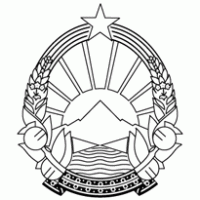 Republic of North MacedoniaMinistry of Transport and CommunicationsVACANCY ANNOUNCEMENTRecruitment of Individual Consultant Job Position: TRANSPORT – ROAD INFRASTRUCTURE EXPERT WBTTFP–8929-MKD-411C WBTTFP–8929-MKD-411N and LRCP-9034-MKD-A.3.1.5 LRCP-9034-MKD-A.3.1.6General Information: The Ministry of Transport and Communications (the CLIENT) intends to engage 2 (two) highly qualified individual Consultants to provide services as Transport - Road Infrastructure Experts of the Project Implementation Unit (the PIU) in the Ministry of Transport and Communications in North Macedonia. The Project Implementation Unit is staffed with different experts profiles in order to carry out complete project management for the two projects financed by the World Bank, the Trade and Transport Facilitation Project and the Local Roads Connectivity Project. The assignment is full time for a period of 57 months, in all cases not less than up to the end of the projects life.Project Background:  The Transport Facilitation Project Phase 1 will include a combination of investments, technical assistance and regulatory and institutional reforms. It will primarily focus on adoption and implementation of a National Single Window (NSW) solution, improvements in border crossings in selected trade corridors, BCP at Deve Bair and BCP at Kjafasan, deployment of an Intelligent Transport System (ITS) on the A1 motorway, which is part of Corridor X, and technical assistance. The Local Roads Connectivity Project (the LRCP) is envisaged to support the selected municipalities by investments in reconstruction, rehabilitation and upgrading of local roads/streets that will enhance their mobility, connectivity and road safety. Moreover, the investments may include: sidewalks, bike paths, street lighting, slope and lands lading stabilization, junction improvement, pedestrian crossings, water drainage and capacity building of the municipal staff.Position Objective: To prepare, lead, and supervise delivery of designs and implementation of the civil work contracts, their timeliness and quality. To this end, the Expert will plan, monitor, control and give technical advice on all the transport and engineering related activities, in close cooperation with the Project Director and the contractors, supervisors, other consultants, as well as the Ministry of Transport and Communications and other agencies (as described in the Project Operation Manuals). He/she will closely monitor the implementation of the activities in order to coordinate the inputs from the different actors, ensure excellent technical execution, quickly address design challenges and efficiently react to unexpected developments. He/she will be responsible for final advice on designs and works acceptance. He/she will enforce, with the help from safeguard experts that all construction works are done in compliance with Bank’s environmental and social policies and as per health and safety on work policies. Aware of the project cycle and Procurement Plans, the implementation of activities as per contract specifications and in compliance with the legal/regulatory framework of the World Bank, he/she will ensure that works, goods and services are satisfactorily completed on time, within budget, aligned with the contractual requirements and in a coherent way across components.Tasks and Responsibilities: As part of the PIU the Consultant will Ensure supervision, monitoring and management of all transport and engineering activities included in the Projects; Assist and work together with the other Project Officers on the Projects; Liaise with the Procurement Expert, the Project Director and with all the relevant ministries / municipalities and their focal points / designers / agencies / project beneficiaries regarding improving the quality and readiness of the design documents and providing inputs into the Procurement Plans for efficient procurement process; Accountable for the design process and final design acceptance - Provide technical input, administrative and managerial support to the municipalities in the process of preparation the design documents and improving the quality of the design documents; Provide technical input and assist the Procurement Expert in the preparation of Procurement Documents, Requests for Proposals, etc; Prepare relevant technical documents as Terms of References, Technical Specifications, etc.; Assist the Procurement Expert in the evaluation of bids and preparation of contract documents for works/services/supply of goods;  Review and evaluate contractors’/consultants’ technical documentation, drawings, designs,  working schedule, health and safety;  Work Supervision - Ensure implementation of the construction / reconstruction / rehabilitation /upgrading activities against the timeline/critical paths, quality, quantities, safety, project monitoring indicators;  Conduct regular on-site visits for design and construction verification and validation; this should lead to high quality execution, identification of areas for improvement and both conception and implementation of a corrective action plan; Verify, validate and confirm the contractors/consultants expenditures declared in the payment certificates/invoices;  Ensure with Procurement and Financial Officers the reporting mechanisms (as reflected in the Project Operations Manuals) and documentation systems are in place, including drafting reports to the World Bank and Project Director: Cost, Time, Resources, and Scope (along with Performance related measures, Quality, HSE & Environmental);  Issue Monthly Progress Reports to the Project Director and brief him/her minimum of once a week on progress and challenges while providing sound solutions to overcome implementation difficulties; and Assist the Project Director in preparing the PIU Reports (Quarterly, midterm and completion).Knowledge, experience, skills and competences: Educational qualifications of at least a University Degree in Civil Engineering (where a university degree has been awarded on completion of a minimum of three years of study in a university or equivalent institution);Area of professional expertise: Civil Engineering;Minimum 5 years of experience in Construction/Supervision/Monitoring of road Infrastructure Projects;Additional qualifications or training: Project Monitoring /Contract Monitoring;Required: Experience with at least 5 projects completed on road/street construction or reconstruction or rehabilitation or supervision;Knowledge of Relevant national legislation and Contract management;Desired: Knowledge of FIDIC;Required: Excellent Knowledge of English language (reading, speaking and writing) and excellent knowledge of Macedonian language;Computer skills: AutoCAD, Word, Excel, scheduling tools (eg: MS Project or similar);Managerial skills: Self-planning & organizing, problem solving, work under pressure, communication, teamwork, initiative.Applications: The candidates should submit their Letters of Application, CVs, and Letters of Motivation (all documents in English language) only electronically to the following e-mail: konkursi@mtc.gov.mk. The deadline for submitting the applications is 15 June 2020, the latest. The candidates can find the ToR for the announced job position in the following link http://mtc.gov.mk.